Министерство образования Нижегородской области«ИНСТИТУТ ПИЩЕВЫХ ТЕХНОЛОГИЙ И ДИЗАЙНА» - филиал Государственного бюджетного образовательного учреждения высшего образования «Нижегородский государственный инженерно-экономический университет»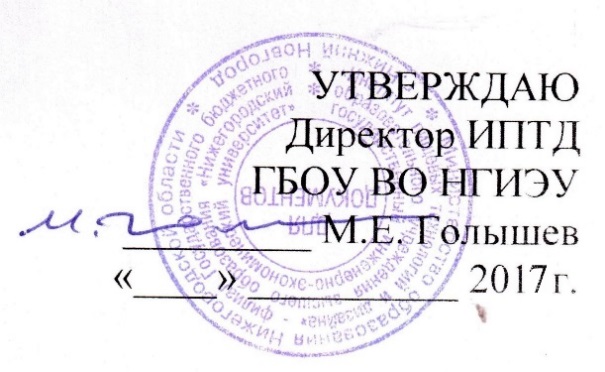 ПЛАНмероприятий, посвященных празднованию800-летия Нижнего НовгородаЦелью реализации плана является создание условий, направленных на сохранение, развитие и укрепление системы духовно-нравственного и патриотического воспитания любви к родному краю, гордости за славное историческое прошлое Нижнего Новгорода, передачи чувств наследия и преемственности поколений.Для достижения указанной цели решаются следующие задачи:формирование условий для духовно-нравственного воспитания, гражданского и патриотического становления молодежи, всестороннего развития личности;воспитание гражданина – патриота, заботящегося о процветании и преемственности традиций Нижегородской земли, России, активно участвующего в государственной и общественной жизни, знающего историю и культуру родного края и страны в целом, стремящегося преумножить достижения общества в экономике, науке, литературе и искусстве;воспитание нравственного и физически развитого выпускника  ИПТД ГБОУ ВО НГИЭУ, способного встать на защиту государственных интересов.Реализация программы будет осуществляться в течение 2017-2021 годов.Заместитель директора по ВР ИПТД   _____________ Л.А.  Стародумова №п\пНазвание мероприятиясрокиответственныевзаимодействие1.Проведение тематических классных часов, посвященных истории городаЕжегодноКураторы, библиотекари ИПТДБиблиотеки района2.Тематические выставки, посвященные истории города и роли Нижнего Новгорода в выдающихся достижениях России2020-21 уч.годбиблиотеки ИПТДАдминистрация Приокского и Автозаводского районов,Библиотеки района3.Конкурсы  плакатов, постеров и стенгазет, посвященных юбилейной дате2019-20 уч.годПедагоги-организаторыдеканаты и кафедры института4.Акция «Яблоневый сад»2021годруководитель волонтёрского отряда «Есть контакт!»Ботанический сад ННГУ5.Социальный проект «Наш институт в истории города»ежегодноСоц. педагог, руководитель волонтёрского отряда «Есть контакт!»МБОУ СОШПриокского и Автозаводского районов города6.Круглый стол «Малая моя Родина»2019-2021гг.Руководитель дискуссионного клуба ИПТДБиблиотеки района7.Экологический проект «Символ города в ландшафте»2021руководитель волонтёрского отряда «Есть контакт!»Ботанический сад ННГУ8.Выпуск тематического приложения газеты «Самый-самый Институт», посвященный юбилейной дате и истории Нижнего НовгородаежегодноРуководитель Пресс-центра ИПТД9.Дизайн-проект «Здесь будет Город-Сад»2019-2020 уч.годОВВР, преподаватели спацдисциплиндеканаты и кафедры института10.Конкурс «Василиса Премудрая»2020-21 уч.годОВВР, преподаватели спацдисциплиндеканаты и кафедры института11.Участие в областных, городских и районных мероприятияхВ течение всего периодаСотрудники ОВВРОргкомитеты мероприятий различного уровня;деканаты и кафедры института12.Организация и проведение экскурсий по родному городу (силами студентов) с тематикой патриотического воспитания «Тихая моя Родина…»:заочная экскурсия по достопримечательностям, связанным с литературными деятелями России (М.Горький, В. Короленко, Н.Добролюбов и.др.);Экскурсия в Нижегородский Кремль (для иногородних студентов);Экскурсия «Незнакомый знакомый Нижний»;Обзорная экскурсия по Нижнему Новгороду для иногородних студентовВ течение всего периодаПедагоги- организаторы студсовет, преподаватели истории и философииКафедра ГД, библиотека ИПТД, библиотеки района, туристические компании «Пилигрим НН» и «Гамма»13. Подготовка виртуальной экспозиции музея ИПТД, посвященной истории института в истории Нижнего Новгорода 2018-2019уч. годСотрудники ОВВРКафедра ГД, библиотека ИПТД14.Организация и развитие работы Школы экскурсовода Музея ИПТДВесь периодСотрудники ОВВРбиблиотека ИПТД, библиотеки района, туристические компании «Пилигрим НН» и «Гамма»